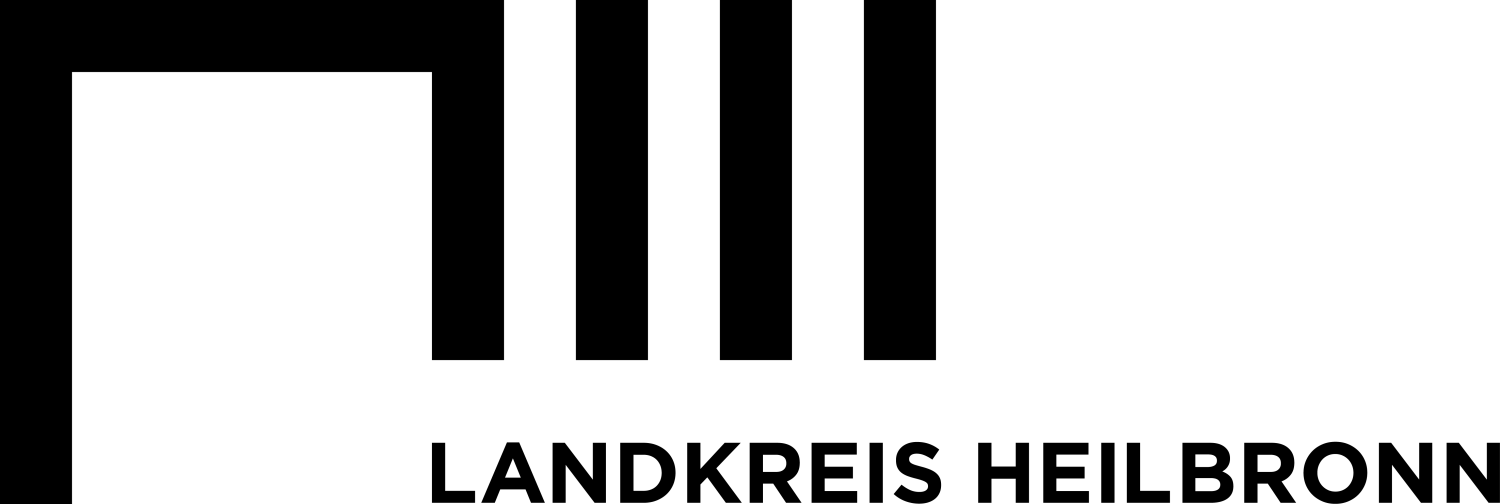             Antrag auf Eintragung der Schlüsselzahl         B196             B96Angaben zur Person		Angaben zum Führerschein (falls bereits vorhanden):B196: Inhaber/innen der Klasse B erhalten die Möglichkeit, unter erleichterten Bedingungen auch Leichtkrafträder der Klasse A1 (Hubraum 125 cm3) führen zu dürfen. Die Berechtigung mit der Fahrerlaubnisklasse B196 gilt nur im Inland. Mit der Eintragung der Schlüsselzahl B196 wird keine Fahrerlaubnis der Klasse A1 erworben. B96: Fahrzeug mit einem Anhänger über 750 kg zulässiges Gesamtgewicht und einer Kombination von Fahrzeug und Anhänger zwischen 3.500 kg und 4.250 kg.Anlagen:_______________________			___________________________________(Ort, Datum)			(Unterschrift Antragsteller/in)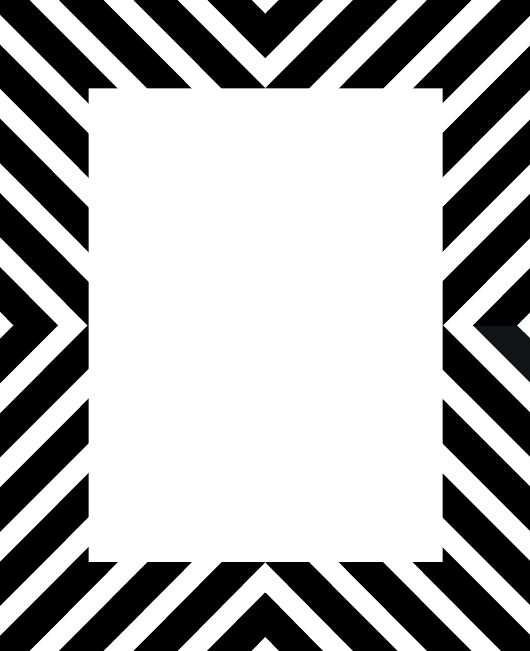 Name / Anschrift der ausbildenden Fahrschule:FamiliennameVorname(n)GeburtsnameGeschlecht m         w         inter / diversGeburtsortGeburtsdatumAnschrift (PLZ, Wohnort, Straße, Hausnummer)Anschrift (PLZ, Wohnort, Straße, Hausnummer)Anschrift (PLZ, Wohnort, Straße, Hausnummer)Anschrift (PLZ, Wohnort, Straße, Hausnummer)Ausstellende Behörde: Ausstellungsdatum:Führerscheinnummer:   amtlicher Nachweis (Personalausweis oder Reisepass)   biometrisches Lichtbild   Teilnahmebescheinigung Fahrerschulung nach Anlage 7a FeV (Schlüsselzahl B 96)   Teilnahmebescheinigung Fahrerschulung nach Anlage 7b FeV (Schlüsselzahl B 196)   Kopie des Führerscheines